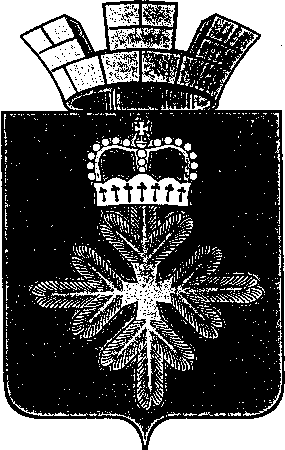 ПОСТАНОВЛЕНИЕАДМИНИСТРАЦИИ ГОРОДСКОГО ОКРУГА ПЕЛЫМО Совете по молодежной политике городского округа ПелымВо исполнение пункта 3.1 протокола заседания Правительства Свердловской области от 07.12.2017 года (рег. N 40 от 15.12.2017) и для создания совещательного и консультативного органа для реализации прав молодежи в городском округе Пелым, администрация городского округа ПелымПОСТАНОВЛЯЕТ:1. Утвердить Положение о Совете по молодежной политике городского округа Пелым (прилагается).2. Утвердить состав Совета по молодежной политике городского округа Пелым (прилагается).3. Опубликовать настоящее постановление в информационной газете «Пелымский вестник» и опубликовать на официальном сайте городского округа Пелым в сети «Интернет». 4. Контроль за выполнением настоящего постановления возложить на заместителя главы администрации городского округа Пелым А.А.Пелевину.Глава городского округа Пелым                                                               Ш.Т.АлиевПОЛОЖЕНИЕО СОВЕТЕ ПО МОЛОДЕЖНОЙ ПОЛИТИКЕГОРОДСКОГО ОКРУГА ПЕЛЫМ1. ОБЩИЕ ПОЛОЖЕНИЯСовет по молодежной политике городского округа Пелым (далее - Совет) является постоянно действующим консультативным, совещательным и общественным органом в сфере реализации прав молодежи, в том числе патриотического воспитания молодежи.Совет в своей деятельности руководствуется Конституцией Российской Федерации, федеральными законами и иными нормативными правовыми актами Российской Федерации, законами Свердловской области, Уставом городского округа Пелым и иными нормативными правовыми актами, а также настоящим Положением.Совет осуществляет свою деятельность на общественных началах.Деятельность Совета осуществляется на территории городского округа Пелым и основывается на принципах коллегиальности, гласности, независимости и равенства его членов, самоуправления, учета общественного мнения и поддержки общественных инициатив.Решение о создании и прекращении деятельности Совета принимается постановлением администрации городского округа Пелым. Состав Совета утверждается постановлением администрации городского округа Пелым.2. ЦЕЛИ И ЗАДАЧИ СОВЕТАСовет создан в целях выработки предложений по развитию молодежной политики, гражданственности и патриотического воспитания молодых граждан, проживающих на территории городского округа Пелым, взаимодействия общественных организаций и объединений с органами местного самоуправления, организации и контроля за выполнением программ и планов в сфере молодежной политики, в том числе патриотического воспитания молодых граждан.Основными задачами Совета являются:- разработка предложений и рекомендаций по вопросам реализации молодежной политики и развития гражданского, патриотического воспитания граждан на территории городского округа Пелым;- содействие повышению интереса молодежи к общественной деятельности, поддержка социальной, деловой активности и творческой самореализации молодежи;- анализ состояния молодежной политики в городском округе Пелым. Изучение, обобщение, использование и распространение опыта работы с молодежью других муниципальных образований Свердловской области, других регионов и Российской Федерации в целом;- содействие решению вопросов и повышению эффективности работы по патриотическому воспитанию граждан городского округа. Развитие гражданского сознания и правовой культуры молодежи, уважение к правам человека и личности, истории и традициям города, страны;- создание условий для реализации профессиональных возможностей, гражданских и патриотических качеств, содействие повышению социальной активности молодежи.3. ПРАВА И ОБЯЗАННОСТИ СОВЕТАСовет для осуществления возложенных на него задач имеет право:- оказывать содействие администрации городского округа Пелым в реализации муниципальных программ в сфере молодежной политики и патриотического воспитания граждан;- запрашивать в установленном порядке информацию и материалы, необходимые для выполнения возложенных на Совет задач, от органов государственной власти и местного самоуправления, предприятий, учреждений и организаций;- приглашать на заседания Совета должностных лиц органов государственной власти и местного самоуправления, представителей общественных объединений, политических партий, средств массовой информации;- привлекать к участию в заседаниях Совета в установленном порядке специалистов в области работы с молодежью, работников культуры, спорта, образования и здравоохранения;- анализировать работу органов местного самоуправления, различных общественных объединений, учреждений образования в сфере молодежной политики и патриотического воспитания для использования опыта в работе;- готовить предложения по совершенствованию нормативной правовой базы по вопросам молодежной политики и патриотического воспитания;- готовить предложения и рекомендации по реализации мер, направленных на решение вопросов молодежной политики, гражданского и патриотического воспитания;- направлять своих представителей для участия в совещаниях, конференциях и семинарах, проводимых органами государственной власти и органами местного самоуправления, общественными объединениями, по проблемам патриотического воспитания и молодежной политики;- рассматривать иные вопросы, относящиеся к компетенции Совета.Совет обязан:- организовывать и осуществлять выполнение возложенных на него задач и полномочий;- соблюдать законодательство Российской Федерации, Свердловской области, городского округа Пелым;- ежегодно подводить итоги и анализировать результаты деятельности, информировать и обеспечивать доступность ознакомления с данными результатами.4. СОСТАВ И ОРГАНИЗАЦИЯ РАБОТЫ СОВЕТАСовет образуется в составе председателя, заместителя председателя, членов и секретаря Совета.Совет возглавляет председатель - глава городского округа Пелым. Председатель Совета ведет его заседания, обеспечивает и контролирует выполнение решений Совета, назначает руководителей временных комиссий, экспертных и рабочих групп, подписывает принятые Советом решения, принимает решение о проведении внеочередного заседания Совета при необходимости безотлагательного рассмотрения вопросов, относящихся к компетенции Совета. На период отсутствия председателя Совета - Советом руководит заместитель председателя Совета.В состав Совета входят представители молодежи, молодежных общественных объединений и организаций, учреждений, работающих с молодежью, и представители ветеранских организаций, общественных организаций и объединений, занимающихся вопросами патриотического воспитания, а также представители органов местного самоуправления, средств массовой информации, образовательных учреждений городского округа Пелым. Количество членов Совета не ограничено. Представители молодежных общественных объединений и организаций, учреждений, работающих с молодежью, и представители ветеранских организаций, общественных организаций и объединений, занимающихся вопросами патриотического воспитания, а также представители органов местного самоуправления, средств массовой информации, образовательных учреждений городского округа Пелым в состав Совета входят в порядке выдвижения кандидатов в члены Совета органами ученического  самоуправления, молодежными объединениями, молодежными профсоюзными комитетами и активами молодежи на предприятиях и организациях всех форм собственности, а также путем самовыдвижения.Регистрация кандидатов производится специалистом отдела образования, культуры, сорта и по делам молодежи администрации городского округа Пелым по письменному заявлению молодого гражданина. Введение в состав Совета новых членов осуществляется по решению большинства членов Совета, принятому голосованием Решение об исключении из состава Совета принимается на заседании Совета путем голосования.Основания для исключения из общего состава Совета:- личный отказ.- неудовлетворительная работа (систематическое отсутствие на заседаниях Совета без уважительной причины, безответственное отношение к поручениям Совета).- нарушение настоящего Положения.- грубые нарушения дисциплины, неэтичное поведение. Члены Совета принимают участие в его работе на общественных началах. Состав Совета и внесение изменений в него утверждаются постановлением администрации городского округа Пелым.Члены Совета вправе:- знакомиться с материалами заседаний Совета;- вносить предложения по формированию повестки.Члены Совета обязаны:- присутствовать на заседании Совета;- участвовать в обсуждении рассматриваемых вопросов и выработке по ним решений;- при невозможности присутствия на заседании Совета заблаговременно извещать об этом секретаря Совета;- в случае необходимости направлять секретарю Совета свое мнение по вопросам повестки дня в письменном виде.Заседание Совета и его решения оформляются протоколом с указанием даты, содержания рассматриваемых вопросов, сведений о явке членов Совета и лиц, приглашенных на заседание Совета, других данных, относящихся к рассматриваемому вопросу, а также сведений о принятых решениях. Протокол подписывается председательствующим на заседании и секретарем Совета.Заседания Совета проводятся по мере необходимости и считаются правомочными, если на них присутствует не менее половины от общего числа его членов. На заседания Совета могут приглашаться граждане, представители органов местного самоуправления, общественных объединений и других организаций, средств массовой информации. Приглашенные на заседание Совета могут принимать участие в обсуждении рассматриваемых вопросов и вносить свои предложения. Для подготовки отдельных вопросов, требующих специального дополнительного изучения, Советом могут создаваться временные и постоянные рабочие группы, комиссии, которые могут состоять из членов Совета, а также из общественных представителей, специалистов, привлекаемых на безвозмездной основе к работе на правах консультантов. Совет при необходимости может проводить выездные заседания.Решения Совета принимаются большинством голосов от общего числа присутствующих на заседании членов Совета. При необходимости по решению Совета может проводиться заочное голосование. В случае равенства голосов, Председатель обладает правом решающего голоса. Решения общественного совета носят рекомендательный характер и направляются в соответствующие органы государственной власти и местного самоуправления.Заседания Совета проводятся по мере необходимости, но не реже одного раза в год.СОСТАВ СОВЕТА ПО МОЛОДЕЖНОЙ ПОЛИТИКЕ ГОРОДСКОГО ОКРУГА ПЕЛЫМ от 21.06.2018 № 218п. Пелым Утвержденопостановлением администрациигородского округа Пелымот 21.06.2018 № 218Утвержденпостановлением администрациигородского округа Пелымот 21.06.2018 № 218Алиев Шахит ТукаевичГлава городского округа Пелым, председатель СоветаПелевина Алена АнатольевнаЗаместитель главы администрации городского округа Пелым, заместитель председателя СоветаМиллер Александра ЯковлевнаСпециалист отдела образования, культуры, спорта и по делам молодежи администрации городского округа Пелым, секретарь СоветаЧлены СоветаСорокина Ольга ВладимировнаВедущий специалист по образованию отдела образования, культуры, спорта и по делам молодежи администрации городского округа ПелымСадртдинова Наталья ГабдулхаевнаСпециалист отдела образования, культуры, спорта и по делам молодежи администрации городского округа ПелымШихалев Илья ГригорьевичДепутат Думы городского округа ПелымКорнеева Елена Васильевна Заведующий информационно-издательским отделом МКУК«ДК пос. Пелым»Кочурова Светлана ВикторовнаЗаведующий отделом досуга МКУК «ДК пос. Пелым»Абдуллаева  Эсмира ШиралиевнаНачальник экономико-правового отдела администрации городского округа ПелымКолодько Сергей ГригорьевичРуководитель военно-патриотического клуба «ЛУЧ» Герц Анастасия АндреевнаВолонтер городского округа Пелым